Strana:  1 z 1111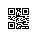 Strana:  1 z 1111Odběratel:Odběratel:Odběratel:Odběratel:Odběratel:Odběratel:Odběratel:Odběratel:Odběratel:Odběratel:Odběratel:Odběratel:Historický ústav AV ČR, v.v.i.
Prosecká 809/76
190 00 PRAHA 9
Česká republikaHistorický ústav AV ČR, v.v.i.
Prosecká 809/76
190 00 PRAHA 9
Česká republikaHistorický ústav AV ČR, v.v.i.
Prosecká 809/76
190 00 PRAHA 9
Česká republikaHistorický ústav AV ČR, v.v.i.
Prosecká 809/76
190 00 PRAHA 9
Česká republikaHistorický ústav AV ČR, v.v.i.
Prosecká 809/76
190 00 PRAHA 9
Česká republikaHistorický ústav AV ČR, v.v.i.
Prosecká 809/76
190 00 PRAHA 9
Česká republikaHistorický ústav AV ČR, v.v.i.
Prosecká 809/76
190 00 PRAHA 9
Česká republikaHistorický ústav AV ČR, v.v.i.
Prosecká 809/76
190 00 PRAHA 9
Česká republikaHistorický ústav AV ČR, v.v.i.
Prosecká 809/76
190 00 PRAHA 9
Česká republikaHistorický ústav AV ČR, v.v.i.
Prosecká 809/76
190 00 PRAHA 9
Česká republikaHistorický ústav AV ČR, v.v.i.
Prosecká 809/76
190 00 PRAHA 9
Česká republikaHistorický ústav AV ČR, v.v.i.
Prosecká 809/76
190 00 PRAHA 9
Česká republikaPID:PID:PID:PID:PID:PID:PID:Odběratel:Odběratel:Odběratel:Odběratel:Odběratel:Odběratel:Historický ústav AV ČR, v.v.i.
Prosecká 809/76
190 00 PRAHA 9
Česká republikaHistorický ústav AV ČR, v.v.i.
Prosecká 809/76
190 00 PRAHA 9
Česká republikaHistorický ústav AV ČR, v.v.i.
Prosecká 809/76
190 00 PRAHA 9
Česká republikaHistorický ústav AV ČR, v.v.i.
Prosecká 809/76
190 00 PRAHA 9
Česká republikaHistorický ústav AV ČR, v.v.i.
Prosecká 809/76
190 00 PRAHA 9
Česká republikaHistorický ústav AV ČR, v.v.i.
Prosecká 809/76
190 00 PRAHA 9
Česká republikaHistorický ústav AV ČR, v.v.i.
Prosecká 809/76
190 00 PRAHA 9
Česká republikaHistorický ústav AV ČR, v.v.i.
Prosecká 809/76
190 00 PRAHA 9
Česká republikaHistorický ústav AV ČR, v.v.i.
Prosecká 809/76
190 00 PRAHA 9
Česká republikaHistorický ústav AV ČR, v.v.i.
Prosecká 809/76
190 00 PRAHA 9
Česká republikaHistorický ústav AV ČR, v.v.i.
Prosecká 809/76
190 00 PRAHA 9
Česká republikaHistorický ústav AV ČR, v.v.i.
Prosecká 809/76
190 00 PRAHA 9
Česká republikaPID:PID:PID:PID:PID:PID:PID:0021010074/1100 0021010074/1100 Odběratel:Odběratel:Odběratel:Odběratel:Odběratel:Odběratel:Historický ústav AV ČR, v.v.i.
Prosecká 809/76
190 00 PRAHA 9
Česká republikaHistorický ústav AV ČR, v.v.i.
Prosecká 809/76
190 00 PRAHA 9
Česká republikaHistorický ústav AV ČR, v.v.i.
Prosecká 809/76
190 00 PRAHA 9
Česká republikaHistorický ústav AV ČR, v.v.i.
Prosecká 809/76
190 00 PRAHA 9
Česká republikaHistorický ústav AV ČR, v.v.i.
Prosecká 809/76
190 00 PRAHA 9
Česká republikaHistorický ústav AV ČR, v.v.i.
Prosecká 809/76
190 00 PRAHA 9
Česká republikaHistorický ústav AV ČR, v.v.i.
Prosecká 809/76
190 00 PRAHA 9
Česká republikaHistorický ústav AV ČR, v.v.i.
Prosecká 809/76
190 00 PRAHA 9
Česká republikaHistorický ústav AV ČR, v.v.i.
Prosecká 809/76
190 00 PRAHA 9
Česká republikaHistorický ústav AV ČR, v.v.i.
Prosecká 809/76
190 00 PRAHA 9
Česká republikaHistorický ústav AV ČR, v.v.i.
Prosecká 809/76
190 00 PRAHA 9
Česká republikaHistorický ústav AV ČR, v.v.i.
Prosecká 809/76
190 00 PRAHA 9
Česká republikaPID:PID:PID:PID:PID:PID:PID:0021010074/1100 0021010074/1100 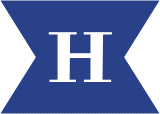 Historický ústav AV ČR, v.v.i.
Prosecká 809/76
190 00 PRAHA 9
Česká republikaHistorický ústav AV ČR, v.v.i.
Prosecká 809/76
190 00 PRAHA 9
Česká republikaHistorický ústav AV ČR, v.v.i.
Prosecká 809/76
190 00 PRAHA 9
Česká republikaHistorický ústav AV ČR, v.v.i.
Prosecká 809/76
190 00 PRAHA 9
Česká republikaHistorický ústav AV ČR, v.v.i.
Prosecká 809/76
190 00 PRAHA 9
Česká republikaHistorický ústav AV ČR, v.v.i.
Prosecká 809/76
190 00 PRAHA 9
Česká republikaHistorický ústav AV ČR, v.v.i.
Prosecká 809/76
190 00 PRAHA 9
Česká republikaHistorický ústav AV ČR, v.v.i.
Prosecká 809/76
190 00 PRAHA 9
Česká republikaHistorický ústav AV ČR, v.v.i.
Prosecká 809/76
190 00 PRAHA 9
Česká republikaHistorický ústav AV ČR, v.v.i.
Prosecká 809/76
190 00 PRAHA 9
Česká republikaHistorický ústav AV ČR, v.v.i.
Prosecká 809/76
190 00 PRAHA 9
Česká republikaHistorický ústav AV ČR, v.v.i.
Prosecká 809/76
190 00 PRAHA 9
Česká republikaSmlouva:Smlouva:Smlouva:Smlouva:Smlouva:Smlouva:Smlouva:0021010074/1100 0021010074/1100 Historický ústav AV ČR, v.v.i.
Prosecká 809/76
190 00 PRAHA 9
Česká republikaHistorický ústav AV ČR, v.v.i.
Prosecká 809/76
190 00 PRAHA 9
Česká republikaHistorický ústav AV ČR, v.v.i.
Prosecká 809/76
190 00 PRAHA 9
Česká republikaHistorický ústav AV ČR, v.v.i.
Prosecká 809/76
190 00 PRAHA 9
Česká republikaHistorický ústav AV ČR, v.v.i.
Prosecká 809/76
190 00 PRAHA 9
Česká republikaHistorický ústav AV ČR, v.v.i.
Prosecká 809/76
190 00 PRAHA 9
Česká republikaHistorický ústav AV ČR, v.v.i.
Prosecká 809/76
190 00 PRAHA 9
Česká republikaHistorický ústav AV ČR, v.v.i.
Prosecká 809/76
190 00 PRAHA 9
Česká republikaHistorický ústav AV ČR, v.v.i.
Prosecká 809/76
190 00 PRAHA 9
Česká republikaHistorický ústav AV ČR, v.v.i.
Prosecká 809/76
190 00 PRAHA 9
Česká republikaHistorický ústav AV ČR, v.v.i.
Prosecká 809/76
190 00 PRAHA 9
Česká republikaHistorický ústav AV ČR, v.v.i.
Prosecká 809/76
190 00 PRAHA 9
Česká republika0021010074/1100 0021010074/1100 Historický ústav AV ČR, v.v.i.
Prosecká 809/76
190 00 PRAHA 9
Česká republikaHistorický ústav AV ČR, v.v.i.
Prosecká 809/76
190 00 PRAHA 9
Česká republikaHistorický ústav AV ČR, v.v.i.
Prosecká 809/76
190 00 PRAHA 9
Česká republikaHistorický ústav AV ČR, v.v.i.
Prosecká 809/76
190 00 PRAHA 9
Česká republikaHistorický ústav AV ČR, v.v.i.
Prosecká 809/76
190 00 PRAHA 9
Česká republikaHistorický ústav AV ČR, v.v.i.
Prosecká 809/76
190 00 PRAHA 9
Česká republikaHistorický ústav AV ČR, v.v.i.
Prosecká 809/76
190 00 PRAHA 9
Česká republikaHistorický ústav AV ČR, v.v.i.
Prosecká 809/76
190 00 PRAHA 9
Česká republikaHistorický ústav AV ČR, v.v.i.
Prosecká 809/76
190 00 PRAHA 9
Česká republikaHistorický ústav AV ČR, v.v.i.
Prosecká 809/76
190 00 PRAHA 9
Česká republikaHistorický ústav AV ČR, v.v.i.
Prosecká 809/76
190 00 PRAHA 9
Česká republikaHistorický ústav AV ČR, v.v.i.
Prosecká 809/76
190 00 PRAHA 9
Česká republikaČíslo účtu:Číslo účtu:Číslo účtu:Číslo účtu:Číslo účtu:Číslo účtu:Číslo účtu:0021010074/1100 0021010074/1100 Historický ústav AV ČR, v.v.i.
Prosecká 809/76
190 00 PRAHA 9
Česká republikaHistorický ústav AV ČR, v.v.i.
Prosecká 809/76
190 00 PRAHA 9
Česká republikaHistorický ústav AV ČR, v.v.i.
Prosecká 809/76
190 00 PRAHA 9
Česká republikaHistorický ústav AV ČR, v.v.i.
Prosecká 809/76
190 00 PRAHA 9
Česká republikaHistorický ústav AV ČR, v.v.i.
Prosecká 809/76
190 00 PRAHA 9
Česká republikaHistorický ústav AV ČR, v.v.i.
Prosecká 809/76
190 00 PRAHA 9
Česká republikaHistorický ústav AV ČR, v.v.i.
Prosecká 809/76
190 00 PRAHA 9
Česká republikaHistorický ústav AV ČR, v.v.i.
Prosecká 809/76
190 00 PRAHA 9
Česká republikaHistorický ústav AV ČR, v.v.i.
Prosecká 809/76
190 00 PRAHA 9
Česká republikaHistorický ústav AV ČR, v.v.i.
Prosecká 809/76
190 00 PRAHA 9
Česká republikaHistorický ústav AV ČR, v.v.i.
Prosecká 809/76
190 00 PRAHA 9
Česká republikaHistorický ústav AV ČR, v.v.i.
Prosecká 809/76
190 00 PRAHA 9
Česká republikaPeněžní ústav:Peněžní ústav:Peněžní ústav:Peněžní ústav:Peněžní ústav:Peněžní ústav:Peněžní ústav:0021010074/1100 0021010074/1100 Historický ústav AV ČR, v.v.i.
Prosecká 809/76
190 00 PRAHA 9
Česká republikaHistorický ústav AV ČR, v.v.i.
Prosecká 809/76
190 00 PRAHA 9
Česká republikaHistorický ústav AV ČR, v.v.i.
Prosecká 809/76
190 00 PRAHA 9
Česká republikaHistorický ústav AV ČR, v.v.i.
Prosecká 809/76
190 00 PRAHA 9
Česká republikaHistorický ústav AV ČR, v.v.i.
Prosecká 809/76
190 00 PRAHA 9
Česká republikaHistorický ústav AV ČR, v.v.i.
Prosecká 809/76
190 00 PRAHA 9
Česká republikaHistorický ústav AV ČR, v.v.i.
Prosecká 809/76
190 00 PRAHA 9
Česká republikaHistorický ústav AV ČR, v.v.i.
Prosecká 809/76
190 00 PRAHA 9
Česká republikaHistorický ústav AV ČR, v.v.i.
Prosecká 809/76
190 00 PRAHA 9
Česká republikaHistorický ústav AV ČR, v.v.i.
Prosecká 809/76
190 00 PRAHA 9
Česká republikaHistorický ústav AV ČR, v.v.i.
Prosecká 809/76
190 00 PRAHA 9
Česká republikaHistorický ústav AV ČR, v.v.i.
Prosecká 809/76
190 00 PRAHA 9
Česká republika0021010074/1100 0021010074/1100 0021010074/1100 0021010074/1100 Dodavatel:Dodavatel:Dodavatel:Dodavatel:Dodavatel:Dodavatel:Dodavatel:Dodavatel:0021010074/1100 0021010074/1100 DIČ:DIČ:DIČ:CZ67985963CZ67985963CZ67985963CZ67985963Dodavatel:Dodavatel:Dodavatel:Dodavatel:Dodavatel:Dodavatel:Dodavatel:Dodavatel:0021010074/1100 0021010074/1100 DIČ:DIČ:DIČ:CZ67985963CZ67985963CZ67985963CZ67985963IČ:IČ:27081613270816132708161327081613270816132708161327081613DIČ:DIČ:CZ27081613CZ27081613CZ27081613CZ270816130021010074/1100 0021010074/1100 IČ:IČ:IČ:67985963679859636798596367985963IČ:IČ:27081613270816132708161327081613270816132708161327081613DIČ:DIČ:CZ27081613CZ27081613CZ27081613CZ270816130021010074/1100 0021010074/1100 IČ:IČ:IČ:679859636798596367985963679859630021010074/1100 0021010074/1100 IČ:IČ:IČ:679859636798596367985963679859630021010074/1100 0021010074/1100 IČ:IČ:IČ:679859636798596367985963679859630021010074/1100 0021010074/1100 0021010074/1100 0021010074/1100 Konečný příjemce:Konečný příjemce:Konečný příjemce:Konečný příjemce:Konečný příjemce:Konečný příjemce:Konečný příjemce:Konečný příjemce:Konečný příjemce:Konečný příjemce:Konečný příjemce:Konečný příjemce:Konečný příjemce:0021010074/1100 0021010074/1100 0021010074/1100 0021010074/1100 0021010074/1100 0021010074/1100 Platnost objednávky do:Platnost objednávky do:Platnost objednávky do:Platnost objednávky do:Platnost objednávky do:Platnost objednávky do:Platnost objednávky do:Platnost objednávky do:Platnost objednávky do:31.05.202131.05.202131.05.202131.05.2021Termín dodání:Termín dodání:Termín dodání:Termín dodání:Termín dodání:Termín dodání:Termín dodání:20.05.202120.05.202120.05.202120.05.2021Forma úhrady:Forma úhrady:Forma úhrady:Forma úhrady:Forma úhrady:Forma úhrady:Forma úhrady:Forma úhrady:Forma úhrady:Forma úhrady:Forma úhrady:Forma úhrady:Forma úhrady:Forma úhrady:Forma úhrady:Forma úhrady:Forma úhrady:Forma úhrady:Forma úhrady:Forma úhrady:Forma úhrady:Termín úhrady:Termín úhrady:Termín úhrady:Termín úhrady:Termín úhrady:Termín úhrady:Termín úhrady:Termín úhrady:Termín úhrady:Termín úhrady:Termín úhrady:Termín úhrady:Termín úhrady:Termín úhrady:Při fakturaci vždy uvádějte číslo objednávky.Žádáme Vás o vrácení potvrzené objednávky!Při fakturaci vždy uvádějte číslo objednávky.Žádáme Vás o vrácení potvrzené objednávky!Při fakturaci vždy uvádějte číslo objednávky.Žádáme Vás o vrácení potvrzené objednávky!Při fakturaci vždy uvádějte číslo objednávky.Žádáme Vás o vrácení potvrzené objednávky!Při fakturaci vždy uvádějte číslo objednávky.Žádáme Vás o vrácení potvrzené objednávky!Při fakturaci vždy uvádějte číslo objednávky.Žádáme Vás o vrácení potvrzené objednávky!Při fakturaci vždy uvádějte číslo objednávky.Žádáme Vás o vrácení potvrzené objednávky!Při fakturaci vždy uvádějte číslo objednávky.Žádáme Vás o vrácení potvrzené objednávky!Při fakturaci vždy uvádějte číslo objednávky.Žádáme Vás o vrácení potvrzené objednávky!Při fakturaci vždy uvádějte číslo objednávky.Žádáme Vás o vrácení potvrzené objednávky!Při fakturaci vždy uvádějte číslo objednávky.Žádáme Vás o vrácení potvrzené objednávky!Při fakturaci vždy uvádějte číslo objednávky.Žádáme Vás o vrácení potvrzené objednávky!Při fakturaci vždy uvádějte číslo objednávky.Žádáme Vás o vrácení potvrzené objednávky!Při fakturaci vždy uvádějte číslo objednávky.Žádáme Vás o vrácení potvrzené objednávky!Při fakturaci vždy uvádějte číslo objednávky.Žádáme Vás o vrácení potvrzené objednávky!Při fakturaci vždy uvádějte číslo objednávky.Žádáme Vás o vrácení potvrzené objednávky!Při fakturaci vždy uvádějte číslo objednávky.Žádáme Vás o vrácení potvrzené objednávky!Při fakturaci vždy uvádějte číslo objednávky.Žádáme Vás o vrácení potvrzené objednávky!Při fakturaci vždy uvádějte číslo objednávky.Žádáme Vás o vrácení potvrzené objednávky!Při fakturaci vždy uvádějte číslo objednávky.Žádáme Vás o vrácení potvrzené objednávky!Při fakturaci vždy uvádějte číslo objednávky.Žádáme Vás o vrácení potvrzené objednávky!Při fakturaci vždy uvádějte číslo objednávky.Žádáme Vás o vrácení potvrzené objednávky!Při fakturaci vždy uvádějte číslo objednávky.Žádáme Vás o vrácení potvrzené objednávky!Při fakturaci vždy uvádějte číslo objednávky.Žádáme Vás o vrácení potvrzené objednávky!Při fakturaci vždy uvádějte číslo objednávky.Žádáme Vás o vrácení potvrzené objednávky!Při fakturaci vždy uvádějte číslo objednávky.Žádáme Vás o vrácení potvrzené objednávky!Při fakturaci vždy uvádějte číslo objednávky.Žádáme Vás o vrácení potvrzené objednávky!Při fakturaci vždy uvádějte číslo objednávky.Žádáme Vás o vrácení potvrzené objednávky!Při fakturaci vždy uvádějte číslo objednávky.Žádáme Vás o vrácení potvrzené objednávky!Při fakturaci vždy uvádějte číslo objednávky.Žádáme Vás o vrácení potvrzené objednávky!Při fakturaci vždy uvádějte číslo objednávky.Žádáme Vás o vrácení potvrzené objednávky!Při fakturaci vždy uvádějte číslo objednávky.Žádáme Vás o vrácení potvrzené objednávky!rozšíření licence na 2 rokyrozšíření licence na 2 rokyrozšíření licence na 2 rokyrozšíření licence na 2 rokyrozšíření licence na 2 rokyrozšíření licence na 2 rokyrozšíření licence na 2 rokyrozšíření licence na 2 rokyrozšíření licence na 2 rokyrozšíření licence na 2 rokyrozšíření licence na 2 rokyrozšíření licence na 2 rokyrozšíření licence na 2 rokyrozšíření licence na 2 rokyrozšíření licence na 2 rokyrozšíření licence na 2 rokyrozšíření licence na 2 rokyrozšíření licence na 2 rokyrozšíření licence na 2 rokyrozšíření licence na 2 rokyrozšíření licence na 2 rokyrozšíření licence na 2 rokyrozšíření licence na 2 rokyrozšíření licence na 2 rokyrozšíření licence na 2 rokyrozšíření licence na 2 rokyrozšíření licence na 2 rokyrozšíření licence na 2 rokyrozšíření licence na 2 rokyrozšíření licence na 2 rokyrozšíření licence na 2 rokyrozšíření licence na 2 rokyPoložkový rozpis:Položkový rozpis:Položkový rozpis:Položkový rozpis:Položkový rozpis:Položkový rozpis:Položkový rozpis:Položkový rozpis:Položkový rozpis:Položkový rozpis:Položkový rozpis:Položkový rozpis:Položkový rozpis:Položkový rozpis:Položkový rozpis:Položkový rozpis:Položkový rozpis:Položkový rozpis:Položkový rozpis:Položkový rozpis:Položkový rozpis:Položkový rozpis:Položkový rozpis:Položkový rozpis:Položkový rozpis:Položkový rozpis:Položkový rozpis:Položkový rozpis:Položkový rozpis:Položkový rozpis:Položkový rozpis:Položkový rozpis:PoložkaPoložkaPoložkaPoložkaPoložkaPoložkaPoložkaPoložkaPoložkaPoložkaPoložkaPoložkaPoložkaPoložkaPoložkaPoložkaPoložkaPoložkaPoložkaPoložkaPoložkaPoložkaPoložkaPoložkaPoložkaPoložkaPoložkaPoložkaPoložkaPoložkaPoložkaPoložkaMnožstvíMnožstvíMnožstvíMJMJMJMJMJMJCena/MJ vč. DPHCena/MJ vč. DPHCena/MJ vč. DPHCena/MJ vč. DPHCena/MJ vč. DPHCena/MJ vč. DPHCena/MJ vč. DPHCelkem vč. DPHCelkem vč. DPHCelkem vč. DPHCelkem vč. DPHCelkem vč. DPHCelkem vč. DPHCelkem vč. DPHCelkem vč. DPHProdloužení AVAST antivirus business edice pro 200 PC na 2 roky EDU, part number: APSMEN36EXXA200Prodloužení AVAST antivirus business edice pro 200 PC na 2 roky EDU, part number: APSMEN36EXXA200Prodloužení AVAST antivirus business edice pro 200 PC na 2 roky EDU, part number: APSMEN36EXXA200Prodloužení AVAST antivirus business edice pro 200 PC na 2 roky EDU, part number: APSMEN36EXXA200Prodloužení AVAST antivirus business edice pro 200 PC na 2 roky EDU, part number: APSMEN36EXXA200Prodloužení AVAST antivirus business edice pro 200 PC na 2 roky EDU, part number: APSMEN36EXXA200Prodloužení AVAST antivirus business edice pro 200 PC na 2 roky EDU, part number: APSMEN36EXXA200Prodloužení AVAST antivirus business edice pro 200 PC na 2 roky EDU, part number: APSMEN36EXXA200Prodloužení AVAST antivirus business edice pro 200 PC na 2 roky EDU, part number: APSMEN36EXXA200Prodloužení AVAST antivirus business edice pro 200 PC na 2 roky EDU, part number: APSMEN36EXXA200Prodloužení AVAST antivirus business edice pro 200 PC na 2 roky EDU, part number: APSMEN36EXXA200Prodloužení AVAST antivirus business edice pro 200 PC na 2 roky EDU, part number: APSMEN36EXXA200Prodloužení AVAST antivirus business edice pro 200 PC na 2 roky EDU, part number: APSMEN36EXXA200Prodloužení AVAST antivirus business edice pro 200 PC na 2 roky EDU, part number: APSMEN36EXXA200Prodloužení AVAST antivirus business edice pro 200 PC na 2 roky EDU, part number: APSMEN36EXXA200Prodloužení AVAST antivirus business edice pro 200 PC na 2 roky EDU, part number: APSMEN36EXXA200Prodloužení AVAST antivirus business edice pro 200 PC na 2 roky EDU, part number: APSMEN36EXXA200Prodloužení AVAST antivirus business edice pro 200 PC na 2 roky EDU, part number: APSMEN36EXXA200Prodloužení AVAST antivirus business edice pro 200 PC na 2 roky EDU, part number: APSMEN36EXXA200Prodloužení AVAST antivirus business edice pro 200 PC na 2 roky EDU, part number: APSMEN36EXXA200Prodloužení AVAST antivirus business edice pro 200 PC na 2 roky EDU, part number: APSMEN36EXXA200Prodloužení AVAST antivirus business edice pro 200 PC na 2 roky EDU, part number: APSMEN36EXXA200Prodloužení AVAST antivirus business edice pro 200 PC na 2 roky EDU, part number: APSMEN36EXXA200Prodloužení AVAST antivirus business edice pro 200 PC na 2 roky EDU, part number: APSMEN36EXXA200Prodloužení AVAST antivirus business edice pro 200 PC na 2 roky EDU, part number: APSMEN36EXXA200Prodloužení AVAST antivirus business edice pro 200 PC na 2 roky EDU, part number: APSMEN36EXXA200Prodloužení AVAST antivirus business edice pro 200 PC na 2 roky EDU, part number: APSMEN36EXXA200Prodloužení AVAST antivirus business edice pro 200 PC na 2 roky EDU, part number: APSMEN36EXXA200Prodloužení AVAST antivirus business edice pro 200 PC na 2 roky EDU, part number: APSMEN36EXXA200Prodloužení AVAST antivirus business edice pro 200 PC na 2 roky EDU, part number: APSMEN36EXXA200Prodloužení AVAST antivirus business edice pro 200 PC na 2 roky EDU, part number: APSMEN36EXXA200Prodloužení AVAST antivirus business edice pro 200 PC na 2 roky EDU, part number: APSMEN36EXXA200Předpokládaná cena celkem (včetně DPH):Předpokládaná cena celkem (včetně DPH):Předpokládaná cena celkem (včetně DPH):Předpokládaná cena celkem (včetně DPH):Předpokládaná cena celkem (včetně DPH):Předpokládaná cena celkem (včetně DPH):Předpokládaná cena celkem (včetně DPH):Předpokládaná cena celkem (včetně DPH):Předpokládaná cena celkem (včetně DPH):Předpokládaná cena celkem (včetně DPH):Předpokládaná cena celkem (včetně DPH):Předpokládaná cena celkem (včetně DPH):Předpokládaná cena celkem (včetně DPH):Předpokládaná cena celkem (včetně DPH):Předpokládaná cena celkem (včetně DPH):Předpokládaná cena celkem (včetně DPH):Předpokládaná cena celkem (včetně DPH):Předpokládaná cena celkem (včetně DPH):Předpokládaná cena celkem (včetně DPH):Předpokládaná cena celkem (včetně DPH):Předpokládaná cena celkem (včetně DPH):Předpokládaná cena celkem (včetně DPH):Předpokládaná cena celkem (včetně DPH):Předpokládaná cena celkem (včetně DPH):Předpokládaná cena celkem (včetně DPH):Předpokládaná cena celkem (včetně DPH):Předpokládaná cena celkem (včetně DPH):Předpokládaná cena celkem (včetně DPH):Předpokládaná cena celkem (včetně DPH):Předpokládaná cena celkem (včetně DPH):Předpokládaná cena celkem (včetně DPH):Předpokládaná cena celkem (včetně DPH):Předpokládaná cena celkem (včetně DPH):Předpokládaná cena celkem (včetně DPH):Předpokládaná cena celkem (včetně DPH):Předpokládaná cena celkem (včetně DPH):Předpokládaná cena celkem (včetně DPH):Předpokládaná cena celkem (včetně DPH):Předpokládaná cena celkem (včetně DPH):Předpokládaná cena celkem (včetně DPH):Předpokládaná cena celkem (včetně DPH):Předpokládaná cena celkem (včetně DPH):Předpokládaná cena celkem (včetně DPH):Předpokládaná cena celkem (včetně DPH):Předpokládaná cena celkem (včetně DPH):Předpokládaná cena celkem (včetně DPH):Předpokládaná cena celkem (včetně DPH):Předpokládaná cena celkem (včetně DPH):Předpokládaná cena celkem (včetně DPH):Předpokládaná cena celkem (včetně DPH):Předpokládaná cena celkem (včetně DPH):Předpokládaná cena celkem (včetně DPH):Předpokládaná cena celkem (včetně DPH):Předpokládaná cena celkem (včetně DPH):Předpokládaná cena celkem (včetně DPH):Předpokládaná cena celkem (včetně DPH):Předpokládaná cena celkem (včetně DPH):Datum vystavení:Datum vystavení:Datum vystavení:Datum vystavení:Datum vystavení:Datum vystavení:Datum vystavení:Datum vystavení:Datum vystavení:10.05.202110.05.202110.05.2021Vystavil:
Ing. Táborská Dana

                                                                      ...................
                                                                          Razítko, podpisVystavil:
Ing. Táborská Dana

                                                                      ...................
                                                                          Razítko, podpisVystavil:
Ing. Táborská Dana

                                                                      ...................
                                                                          Razítko, podpisVystavil:
Ing. Táborská Dana

                                                                      ...................
                                                                          Razítko, podpisVystavil:
Ing. Táborská Dana

                                                                      ...................
                                                                          Razítko, podpisVystavil:
Ing. Táborská Dana

                                                                      ...................
                                                                          Razítko, podpisVystavil:
Ing. Táborská Dana

                                                                      ...................
                                                                          Razítko, podpisVystavil:
Ing. Táborská Dana

                                                                      ...................
                                                                          Razítko, podpisVystavil:
Ing. Táborská Dana

                                                                      ...................
                                                                          Razítko, podpisVystavil:
Ing. Táborská Dana

                                                                      ...................
                                                                          Razítko, podpisVystavil:
Ing. Táborská Dana

                                                                      ...................
                                                                          Razítko, podpisVystavil:
Ing. Táborská Dana

                                                                      ...................
                                                                          Razítko, podpisVystavil:
Ing. Táborská Dana

                                                                      ...................
                                                                          Razítko, podpisVystavil:
Ing. Táborská Dana

                                                                      ...................
                                                                          Razítko, podpisVystavil:
Ing. Táborská Dana

                                                                      ...................
                                                                          Razítko, podpisVystavil:
Ing. Táborská Dana

                                                                      ...................
                                                                          Razítko, podpisVystavil:
Ing. Táborská Dana

                                                                      ...................
                                                                          Razítko, podpisVystavil:
Ing. Táborská Dana

                                                                      ...................
                                                                          Razítko, podpisVystavil:
Ing. Táborská Dana

                                                                      ...................
                                                                          Razítko, podpisVystavil:
Ing. Táborská Dana

                                                                      ...................
                                                                          Razítko, podpisVystavil:
Ing. Táborská Dana

                                                                      ...................
                                                                          Razítko, podpisVystavil:
Ing. Táborská Dana

                                                                      ...................
                                                                          Razítko, podpisVystavil:
Ing. Táborská Dana

                                                                      ...................
                                                                          Razítko, podpisVystavil:
Ing. Táborská Dana

                                                                      ...................
                                                                          Razítko, podpisVystavil:
Ing. Táborská Dana

                                                                      ...................
                                                                          Razítko, podpisVystavil:
Ing. Táborská Dana

                                                                      ...................
                                                                          Razítko, podpisVystavil:
Ing. Táborská Dana

                                                                      ...................
                                                                          Razítko, podpisVystavil:
Ing. Táborská Dana

                                                                      ...................
                                                                          Razítko, podpisVystavil:
Ing. Táborská Dana

                                                                      ...................
                                                                          Razítko, podpisVystavil:
Ing. Táborská Dana

                                                                      ...................
                                                                          Razítko, podpisVystavil:
Ing. Táborská Dana

                                                                      ...................
                                                                          Razítko, podpisVystavil:
Ing. Táborská Dana

                                                                      ...................
                                                                          Razítko, podpisInterní údaje objednatele : 381100 \ 100 \ 800000 - Režie \ 0800   Deník: 1 \ ObjednávkyInterní údaje objednatele : 381100 \ 100 \ 800000 - Režie \ 0800   Deník: 1 \ ObjednávkyInterní údaje objednatele : 381100 \ 100 \ 800000 - Režie \ 0800   Deník: 1 \ ObjednávkyInterní údaje objednatele : 381100 \ 100 \ 800000 - Režie \ 0800   Deník: 1 \ ObjednávkyInterní údaje objednatele : 381100 \ 100 \ 800000 - Režie \ 0800   Deník: 1 \ ObjednávkyInterní údaje objednatele : 381100 \ 100 \ 800000 - Režie \ 0800   Deník: 1 \ ObjednávkyInterní údaje objednatele : 381100 \ 100 \ 800000 - Režie \ 0800   Deník: 1 \ ObjednávkyInterní údaje objednatele : 381100 \ 100 \ 800000 - Režie \ 0800   Deník: 1 \ ObjednávkyInterní údaje objednatele : 381100 \ 100 \ 800000 - Režie \ 0800   Deník: 1 \ ObjednávkyInterní údaje objednatele : 381100 \ 100 \ 800000 - Režie \ 0800   Deník: 1 \ ObjednávkyInterní údaje objednatele : 381100 \ 100 \ 800000 - Režie \ 0800   Deník: 1 \ ObjednávkyInterní údaje objednatele : 381100 \ 100 \ 800000 - Režie \ 0800   Deník: 1 \ ObjednávkyInterní údaje objednatele : 381100 \ 100 \ 800000 - Režie \ 0800   Deník: 1 \ ObjednávkyInterní údaje objednatele : 381100 \ 100 \ 800000 - Režie \ 0800   Deník: 1 \ ObjednávkyInterní údaje objednatele : 381100 \ 100 \ 800000 - Režie \ 0800   Deník: 1 \ ObjednávkyInterní údaje objednatele : 381100 \ 100 \ 800000 - Režie \ 0800   Deník: 1 \ ObjednávkyInterní údaje objednatele : 381100 \ 100 \ 800000 - Režie \ 0800   Deník: 1 \ ObjednávkyInterní údaje objednatele : 381100 \ 100 \ 800000 - Režie \ 0800   Deník: 1 \ ObjednávkyInterní údaje objednatele : 381100 \ 100 \ 800000 - Režie \ 0800   Deník: 1 \ ObjednávkyInterní údaje objednatele : 381100 \ 100 \ 800000 - Režie \ 0800   Deník: 1 \ ObjednávkyInterní údaje objednatele : 381100 \ 100 \ 800000 - Režie \ 0800   Deník: 1 \ ObjednávkyInterní údaje objednatele : 381100 \ 100 \ 800000 - Režie \ 0800   Deník: 1 \ ObjednávkyInterní údaje objednatele : 381100 \ 100 \ 800000 - Režie \ 0800   Deník: 1 \ ObjednávkyInterní údaje objednatele : 381100 \ 100 \ 800000 - Režie \ 0800   Deník: 1 \ ObjednávkyInterní údaje objednatele : 381100 \ 100 \ 800000 - Režie \ 0800   Deník: 1 \ ObjednávkyInterní údaje objednatele : 381100 \ 100 \ 800000 - Režie \ 0800   Deník: 1 \ ObjednávkyInterní údaje objednatele : 381100 \ 100 \ 800000 - Režie \ 0800   Deník: 1 \ ObjednávkyInterní údaje objednatele : 381100 \ 100 \ 800000 - Režie \ 0800   Deník: 1 \ ObjednávkyInterní údaje objednatele : 381100 \ 100 \ 800000 - Režie \ 0800   Deník: 1 \ ObjednávkyInterní údaje objednatele : 381100 \ 100 \ 800000 - Režie \ 0800   Deník: 1 \ ObjednávkyInterní údaje objednatele : 381100 \ 100 \ 800000 - Režie \ 0800   Deník: 1 \ ObjednávkyOrganizace je zapsána u MŠMT v rejstříku v.v.i. podle § 6 zák. č. 341/2005 Sb. pod spisovou značkou 17113/2006-34/HÚ k 1.1.2007.Organizace je zapsána u MŠMT v rejstříku v.v.i. podle § 6 zák. č. 341/2005 Sb. pod spisovou značkou 17113/2006-34/HÚ k 1.1.2007.Organizace je zapsána u MŠMT v rejstříku v.v.i. podle § 6 zák. č. 341/2005 Sb. pod spisovou značkou 17113/2006-34/HÚ k 1.1.2007.Organizace je zapsána u MŠMT v rejstříku v.v.i. podle § 6 zák. č. 341/2005 Sb. pod spisovou značkou 17113/2006-34/HÚ k 1.1.2007.Organizace je zapsána u MŠMT v rejstříku v.v.i. podle § 6 zák. č. 341/2005 Sb. pod spisovou značkou 17113/2006-34/HÚ k 1.1.2007.Organizace je zapsána u MŠMT v rejstříku v.v.i. podle § 6 zák. č. 341/2005 Sb. pod spisovou značkou 17113/2006-34/HÚ k 1.1.2007.Organizace je zapsána u MŠMT v rejstříku v.v.i. podle § 6 zák. č. 341/2005 Sb. pod spisovou značkou 17113/2006-34/HÚ k 1.1.2007.Organizace je zapsána u MŠMT v rejstříku v.v.i. podle § 6 zák. č. 341/2005 Sb. pod spisovou značkou 17113/2006-34/HÚ k 1.1.2007.Organizace je zapsána u MŠMT v rejstříku v.v.i. podle § 6 zák. č. 341/2005 Sb. pod spisovou značkou 17113/2006-34/HÚ k 1.1.2007.Organizace je zapsána u MŠMT v rejstříku v.v.i. podle § 6 zák. č. 341/2005 Sb. pod spisovou značkou 17113/2006-34/HÚ k 1.1.2007.Organizace je zapsána u MŠMT v rejstříku v.v.i. podle § 6 zák. č. 341/2005 Sb. pod spisovou značkou 17113/2006-34/HÚ k 1.1.2007.Organizace je zapsána u MŠMT v rejstříku v.v.i. podle § 6 zák. č. 341/2005 Sb. pod spisovou značkou 17113/2006-34/HÚ k 1.1.2007.Organizace je zapsána u MŠMT v rejstříku v.v.i. podle § 6 zák. č. 341/2005 Sb. pod spisovou značkou 17113/2006-34/HÚ k 1.1.2007.Organizace je zapsána u MŠMT v rejstříku v.v.i. podle § 6 zák. č. 341/2005 Sb. pod spisovou značkou 17113/2006-34/HÚ k 1.1.2007.Organizace je zapsána u MŠMT v rejstříku v.v.i. podle § 6 zák. č. 341/2005 Sb. pod spisovou značkou 17113/2006-34/HÚ k 1.1.2007.Organizace je zapsána u MŠMT v rejstříku v.v.i. podle § 6 zák. č. 341/2005 Sb. pod spisovou značkou 17113/2006-34/HÚ k 1.1.2007.Organizace je zapsána u MŠMT v rejstříku v.v.i. podle § 6 zák. č. 341/2005 Sb. pod spisovou značkou 17113/2006-34/HÚ k 1.1.2007.Organizace je zapsána u MŠMT v rejstříku v.v.i. podle § 6 zák. č. 341/2005 Sb. pod spisovou značkou 17113/2006-34/HÚ k 1.1.2007.Organizace je zapsána u MŠMT v rejstříku v.v.i. podle § 6 zák. č. 341/2005 Sb. pod spisovou značkou 17113/2006-34/HÚ k 1.1.2007.Organizace je zapsána u MŠMT v rejstříku v.v.i. podle § 6 zák. č. 341/2005 Sb. pod spisovou značkou 17113/2006-34/HÚ k 1.1.2007.Organizace je zapsána u MŠMT v rejstříku v.v.i. podle § 6 zák. č. 341/2005 Sb. pod spisovou značkou 17113/2006-34/HÚ k 1.1.2007.Organizace je zapsána u MŠMT v rejstříku v.v.i. podle § 6 zák. č. 341/2005 Sb. pod spisovou značkou 17113/2006-34/HÚ k 1.1.2007.Organizace je zapsána u MŠMT v rejstříku v.v.i. podle § 6 zák. č. 341/2005 Sb. pod spisovou značkou 17113/2006-34/HÚ k 1.1.2007.Organizace je zapsána u MŠMT v rejstříku v.v.i. podle § 6 zák. č. 341/2005 Sb. pod spisovou značkou 17113/2006-34/HÚ k 1.1.2007.Organizace je zapsána u MŠMT v rejstříku v.v.i. podle § 6 zák. č. 341/2005 Sb. pod spisovou značkou 17113/2006-34/HÚ k 1.1.2007.Organizace je zapsána u MŠMT v rejstříku v.v.i. podle § 6 zák. č. 341/2005 Sb. pod spisovou značkou 17113/2006-34/HÚ k 1.1.2007.Organizace je zapsána u MŠMT v rejstříku v.v.i. podle § 6 zák. č. 341/2005 Sb. pod spisovou značkou 17113/2006-34/HÚ k 1.1.2007.Organizace je zapsána u MŠMT v rejstříku v.v.i. podle § 6 zák. č. 341/2005 Sb. pod spisovou značkou 17113/2006-34/HÚ k 1.1.2007.Organizace je zapsána u MŠMT v rejstříku v.v.i. podle § 6 zák. č. 341/2005 Sb. pod spisovou značkou 17113/2006-34/HÚ k 1.1.2007.Organizace je zapsána u MŠMT v rejstříku v.v.i. podle § 6 zák. č. 341/2005 Sb. pod spisovou značkou 17113/2006-34/HÚ k 1.1.2007.Organizace je zapsána u MŠMT v rejstříku v.v.i. podle § 6 zák. č. 341/2005 Sb. pod spisovou značkou 17113/2006-34/HÚ k 1.1.2007.